РАБОЧАЯ ТЕТРАДЬпоинформатике11 класс Ч1ФИО								Класс								Тема 1: Предыстория информатики.Работа 1. Основные понятия.1. Важнейшие этапы развития средств хранения, передачи и обработки информации представлены в виде «временного вектора». Дополните таблицы соответствующей информацией.Этапы развития средств хранения информации:2. Этапы изобретения технических средств информации (до изобретения компьютера):3. Запишите ответы на следующие вопросы:Какие материалы использовались в древности для письма как средства хранения информации?																																																		Кем и когда был изобретен первый печатный станок?																															Кто и когда основал книгопечатание на Руси?																																	В каком году было изобретено устройство для хранения и воспроизведения звука? Кто автор?																																																		С какими информационными процессами были связаны предыдущие вопросы?																																																							Дополнительное задание:Подготовьте сообщение в виде презентации по теме «Первая программистка Августа Ада Кинг Лавлейс». Исопользуйте различные интернет-источники.Оценка:								Работа 2. История ЭВМ.Дополните таблицу информацией о поколениях ЭВМ.2. Запишите ответы на следующие вопросы.Какие счетные машины были изобретены в мире до начала эпохи ЭВМ?																																											В какое время и в какой стране была построена первая ЭВМ? В чем заключалось неудобство в ее эксплуатации?																																																																	Каков научный вклад Джона фон Неймана в создании ЭВМ?																																													Какова роль в создании отечественных ЭВМ Сергея Алексеевича Лебедева?																																											3. Запишите ответы на следующие вопросы.Каковы были области применеия ЭВМ первого поколения?																																													В чем преимущество ЭВМ второго поколения по сравнению с машинами первого поколения?																																																																			В каких новых областях стали применяться ЭВМ третьего поколения?																																												К какому поколению ЭВМ относятся микроЭВМ?																																															Дополнительное задание:Подготовьте сообщение в виде презентации по теме «Области применения искусственного интеллекта». Исопользуйте различные интернет-источники.Оценка:								Работа 3. История программого обеспечения ИКТ1. Запишите, на какие три основных типа подразделяется ПО компьютера? 																																											2. Укажите с помощью стрелок соответствие ячеек левой таблицы ячейками правой таблицы.3. Запишите ответы на следующие вопросы.Что явлется ядром системного ПО?																																			Какие типы программ относятся к сервисным программам?																															Что понимается под термином «Электронный офис»?																																														Оценка:								Работа 4. Информационные ресурсы современного общества. Проблемы формирования информационного общества.1. Запишите ответы на следующие вопросы.Что понимается под термином «ресурс»?																																																	Какие виды ресурсов вы знаете? 																																																		Какие виды национальных информационных ресурсов вы знаете? 																																												2. Что такое информационные ресурсы и какое их главное отличие от других видов ресурсов? 																																																						3. Какое общество можно охарактеризовать как информационное? 																																																										4. Перечислите средства информационной деятельности людей в информационном обществе. 																																																				5. Перечислите задачи информатизации и запишите, какие национальные информационные ресурсы способствуют их решению. 																																															Оценка:								Работа 5. Информационная безопасность.1. Запишите ответы на следующие вопросы.Чем вызвана проблема информационной безопасности? 																																														Что такое компьютерное преступление? 																																																	Перечислите виды компьютерных преступлений. 																																															2. Приведите два примера, когда человек бессознательно совершает информационное правонарушение.Пример 1																																								Пример 1																																								3. Поясните, почему использование «пиратских» копий прогрпммного обеспечения является преступлением. 																																																		4. Что может привлекать хакеров (взломщиков информационных систем) в их преступной деятельности? 																																																				5. Что включает в себя понятие «информационная культура» 																																													Дополнительное задание:Подготовьте сообщение в виде презентации по одной из тем:Киберпреступность – что это?Самые известные компьютерные вирусы?Социальные сети.Исопользуйте различные интернет-источники.Оценка:								Тема 2: Архитектура компьютера.Работа 1. Внутреннее устройство компьютера.1. Основными характеристиками компьютера явля.тся его быстродействие и объём оперативной памяти. Выберитк значек «Мой компьютер» на рабочем столе или соответствующий пункт в меню «Пуск». Правой кнопкой откройте контекстное меню и выберите пункт «Свойства». В появившемся окне «Свойства системы» выберите вкладку «Общие» и заполните правый столбец таблицы.2. Для любого компьютера важно взаимодействие с различным встроенным и внешним оборудованием. В том же окне «Свойства системы» выберите вкладку «Оборудование», в ней пункт «Диспетчер устройстрв» и заполните таблицу в соответствии и с типами устройств, указанными в левом столбце.3. Выберите какой-либо логический диск (например, С:) и, используя «Свойства» выбранного объекта, определите общий объём диска, объём занятого пространства и объём свободного пространства на диске. Зпишите результат исследовани в таблицу.4. Внесите в схему информационных потоков в компьютере недостающие надписи: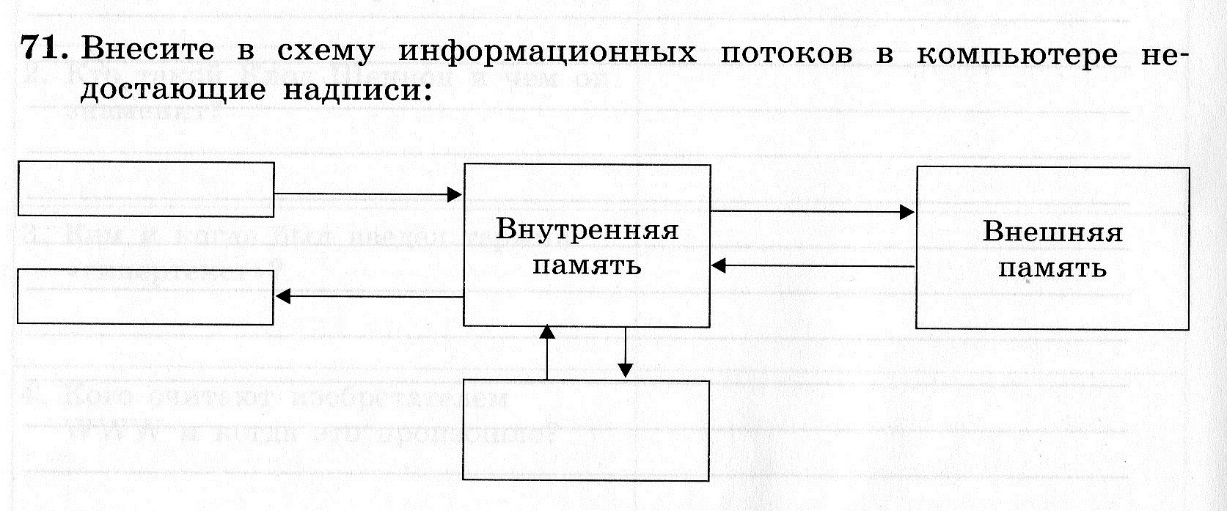 5. Установите соответствие:6. Из перечня устройств выберите те, которые находятся в системном блоке:ПроцессорСетевая картаFlash-памятьОперативная памятьМатеринская платаПлоттерВидеокартаБлок питанияСерверНакопитель (дисковод)ТрекболИсточник бесперебойного питанияПЗУWeb-камера7. В сети Интернет найдите информацию о современных информационных носителях и заполните таблицу:8. В чем сходство меджу CD и DVD? В чем их различие?Оценка:								Работа 2. Устройства ввода и вывода.1. Определите, устройством ввода и вывода информации является каждое из устройств, названия которых приведены ниже (соедините стрелками).2. В сети Интеррнет найдите информацию о современных принтерах и заполните таблицу:Оценка:								Работа 3. Программное обеспечение.1. На рисунке озображен рабочий стол операционной системы Windows. Запишите в выделенных прямоугольниках названия тех элементов, на которые указывают стрелки, направленные от этих прямоугольников.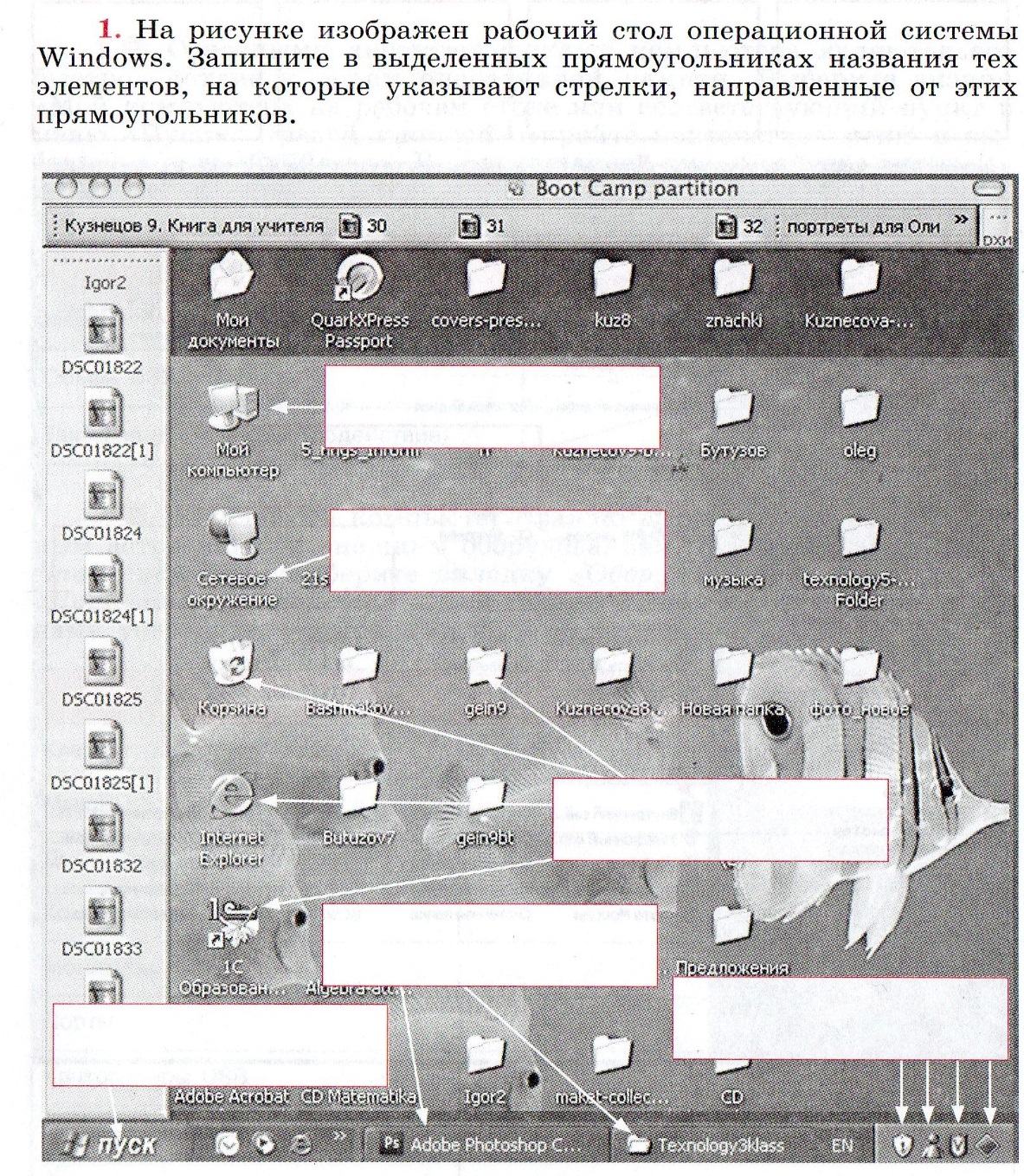 2. На рисунке изображен общий вид окна в операционной системе Windows. Запишите в выделенных прямоугольниках названия тех элементов, на которые указывают стрелки, направленные от этих прямоугольников.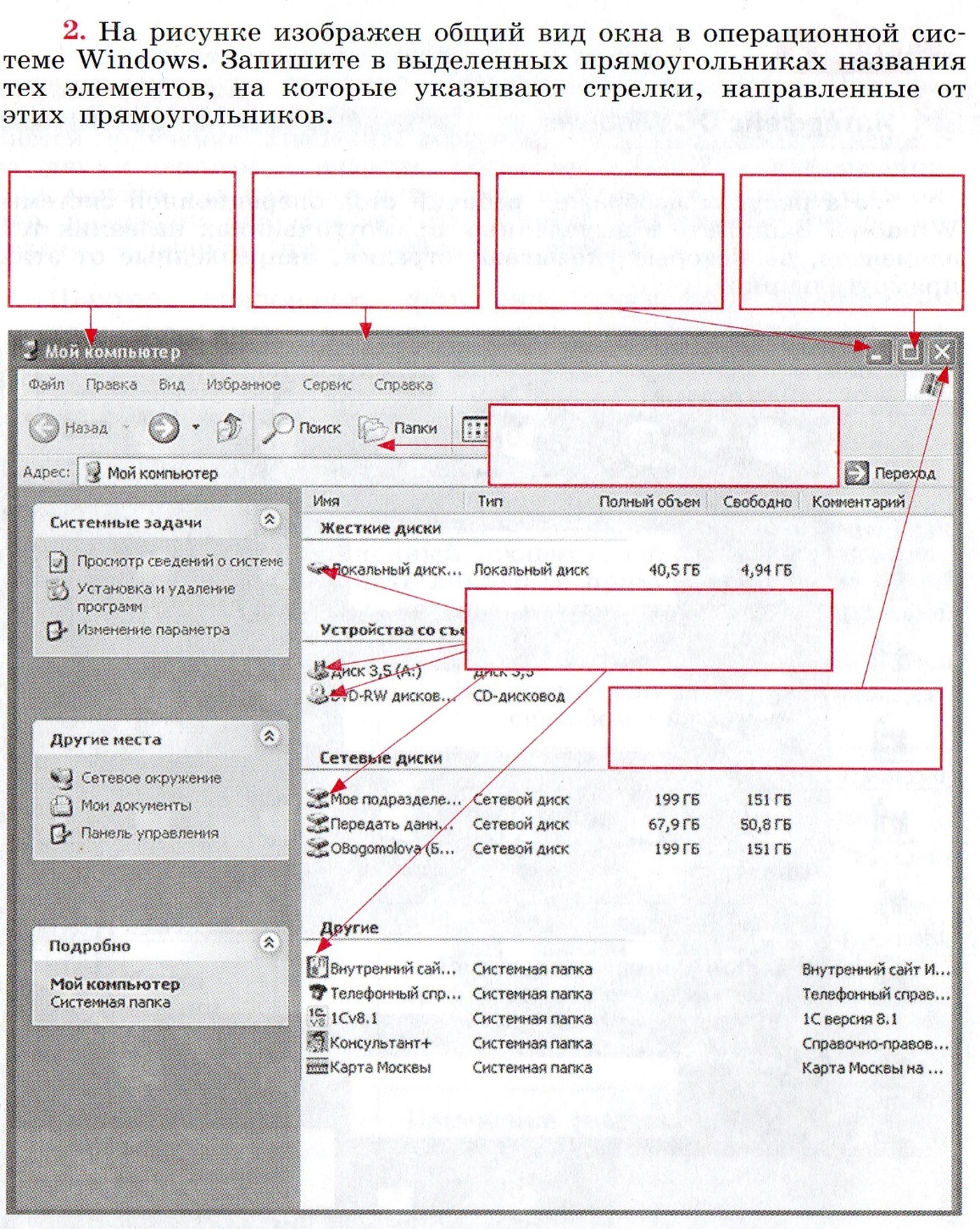 3. На рисунке изображено окно Мой компьютер в ОС Windows. Запишите в выделенных прямоугольниках названия тех объектов, на которые указывают стрелки, ведущие из этих прямоугольников.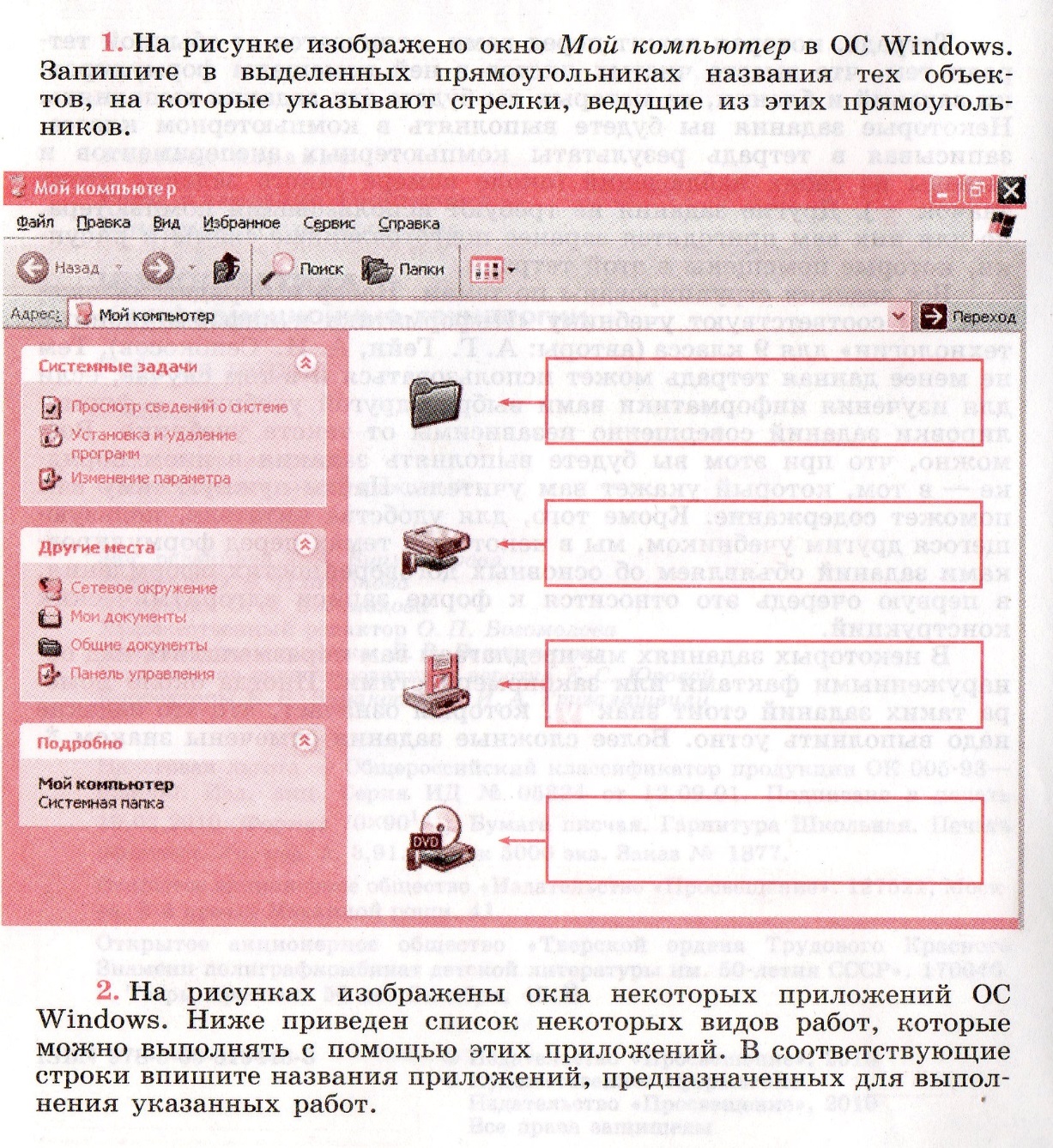 4. На рисунках изображены окна некоторых приложений ОС Windows. Ниже приведен список некоторых видов работ, которые можно выполнять с помощью этих приложений. В соответствующие строки впишите названия приложений, предназначенных для выполнения указанных работ.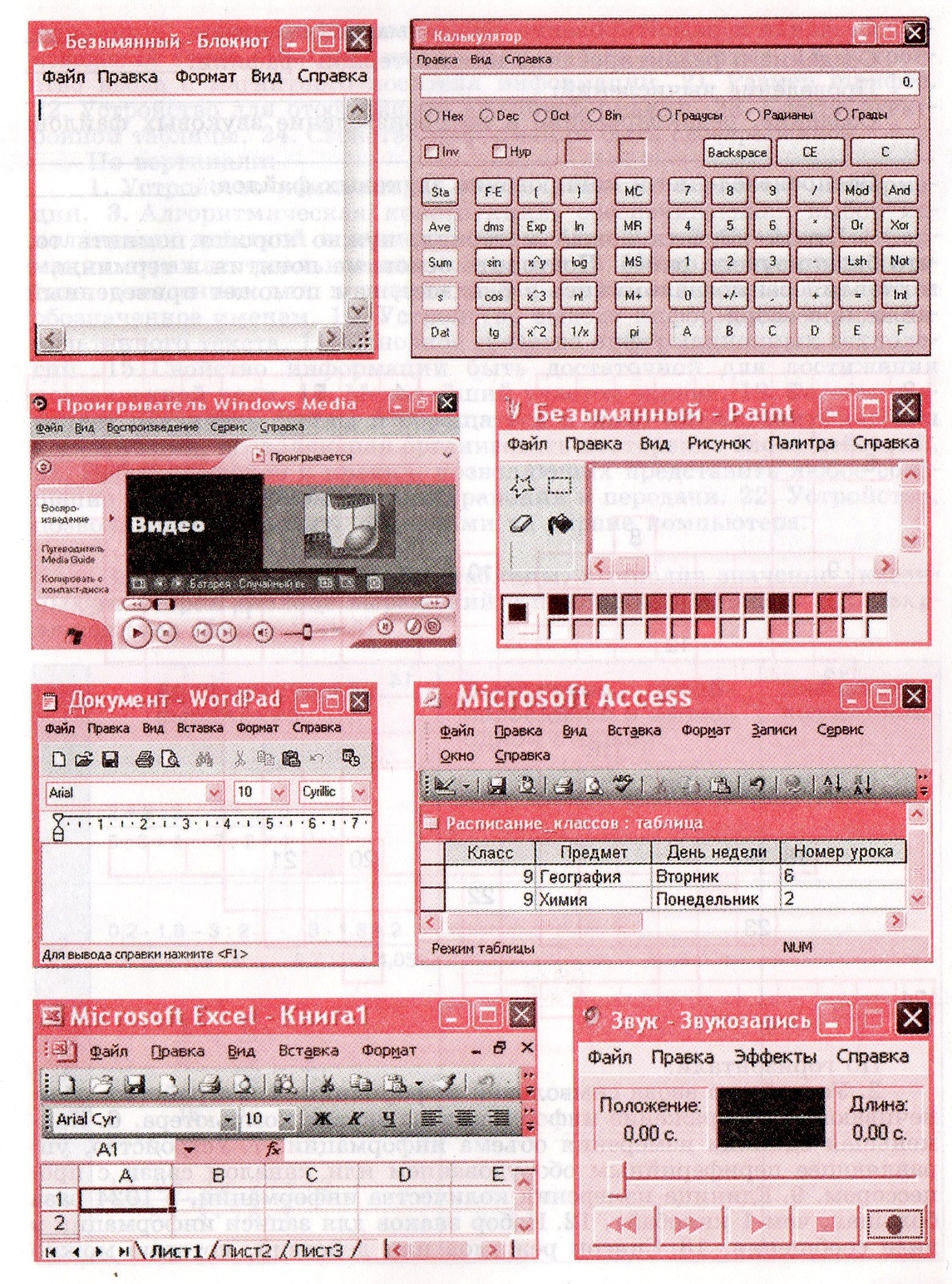 Текстовые редакторы																								Графические редакторы																							Программы для обработки числовой информации																			5. Разгадайте кроссворд: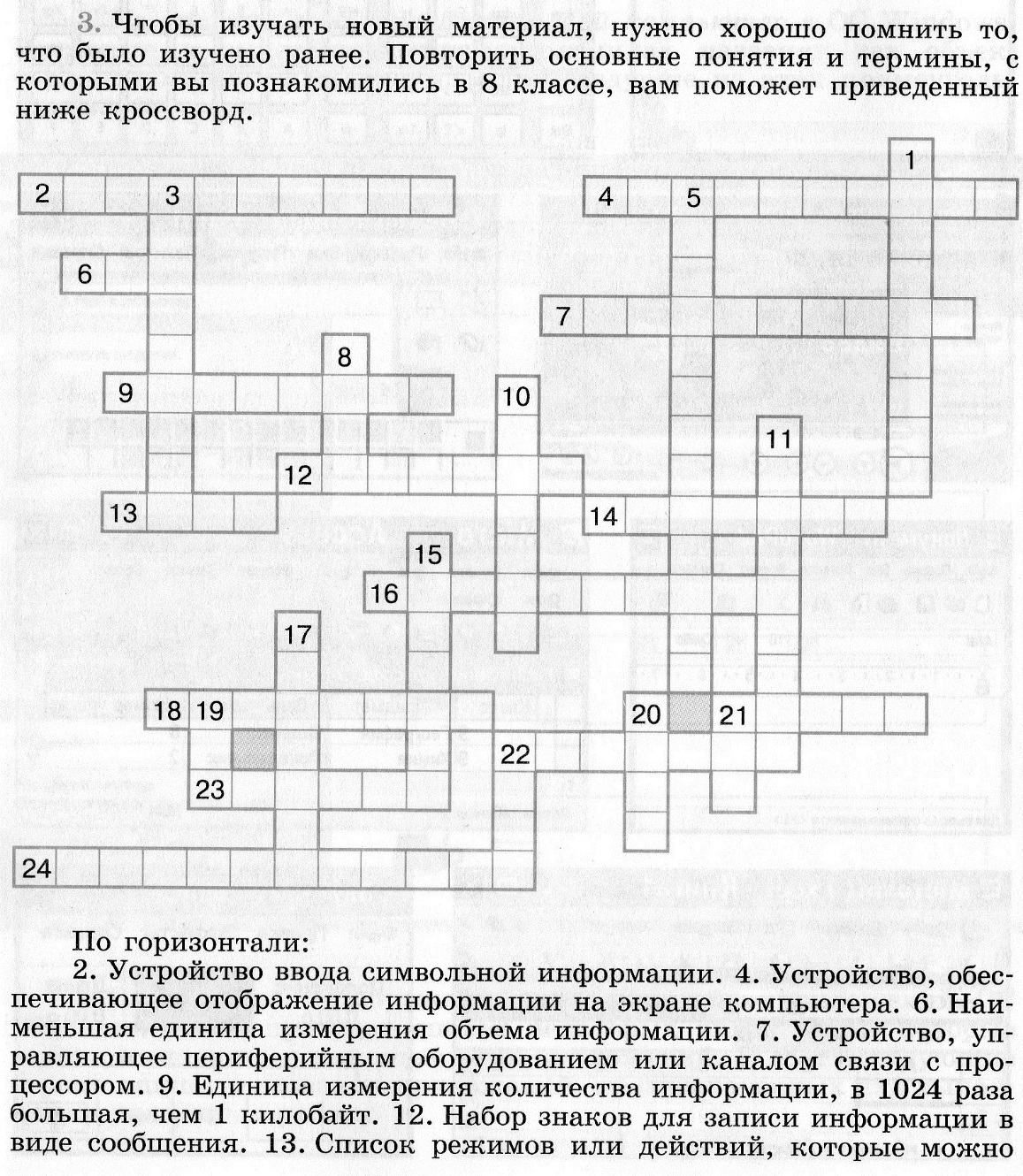 По горизонтали:2. Устройство ввода символьной информации. 4. Устройство, обеспечивающее отображение информации на экране компьютера. 6. Наименьшая единица измерения объёма информации. 7. Устройство, управляющее переферийным оборудованием или каналом связи с процессом. 9. Единица измерения количества информации, в 1024 раза большая, чем 1 килобайт. 12. Набор знаков для записи информации в виде сообщения. 13. Список режимов или действий, которые можно выполнить, используя данное приложение. 14. Устройство для воспроизведения звука. 16. Одно из важных свойств алгоритма. 18. Устройство ввода с магнитного носителя тнформации. 21. Размер шрифта. 22. Устройство для отображения видеоинформации. 23. Клетка электронной таблицы. 24. Свойство информации быть своевременной.По вертикали:1. Устройство компьютера, обеспечивающее обработку информации. 3. Алгоритмическая структура, обеспечивающая выбор исполняемых действий в зависимости от условий. 5. Свойство информации отражать реальное положение дел. 8. Место на внешнем носителе, отведенное для хранения информации как единого целого и обозначенного именем. 10. Устроство вывода информации в виде напечатанного текста. 11. Основное средство информационных технологий. 15. Свойство информации быть достаточной для достижения поставленной цели. 17. Мельчайший участок экрана. 19. То, что позволяет различать файлы и обращаться к ним. 20. Алгоритмическая конструкция, позволяющая организовывать повторение блока действий. 21. Набор символов и правил, позволяющих представить любое сообщение в виде, удобном для его хранения и передачи. 22. Устройство, позволяющее управлять объектами на экране компьютера.Оценка:								Работа 4. Итоговое тестирование по теме: Архитектура компьютера.Устройство компьютера, предназначенное для обработки информации: а) внешняя память; б) процессор; в) монитор; г) клавиатура.Устройством вывода является: а) монитор; б) клавиатура; в) сканер; г) дискета.Устройством ввода является: а) принтер;  б) монитор; в) сканер; г) дисковод.Оперативная память служит для: а) временного хранения данных и очищается при выключении питания ПК; б) временного хранения данных и при выключении питания ПК не очищается; в) временного хранения данных, от состояния питания ПК не зависит; г) долговременного хранения данных.Укажите тип принтера с наихудшим качеством печати: а) струйный; б) матричный; в) лазерный.Микрофон – это: а) устройство обработки звуковой информации; б) устройство хранения звуковой информации; в) устройство вывода звуковой информации; г) устройство ввода звуковой информации.При несоблюдении санитарно-гигиенических требований вредное влияние на здоровье человека может оказывать следующее устройство компьютера: а) принтер; б) монитор; в) системный блок; г) мышь.К устройствам внешней памяти не относятся: а) гибкие магнитные диски; б) жесткий магнитный диск; в) CD-ROM; г) оперативная память.Мышь – это: а) устройство вывода информации; б) устройство ввода символьной информации; в) устройство ввода манипуляторного типа; г) устройство хранения информации.Для переноса информации используют: а) дискету; б) оперативную память; в) дисковод; г) процессор.Оценка:								Что изобретеноГде и кем изобретеноII векXV векXIX векXX векЧто изобретеноГде и кем изобретеноПервая половина XIX векаВторая половина XIX векаКонец XIX векаXX векЭлементная базаВремя созданияЭВМ 1-го поколенияЭВМ 2-го поколенияЭВМ 3-го поколенияЭВМ 4-го поколенияЭВМ 5-го поколенияЭВМ первого поколенияИспользование терминального ввода (клавиатуры и дисплея) и систем программирования для различных программЭВМ второго поколенияРабота программистов на языке машинных кодов. Создание стандартных программ вычисления математических функций.ЭВМ третьего поколенияРаспространение языков программирования высокого уровня. Программирование становится доступным не только профессиональным программистом.ХарактеристикаЗначениеМаркаОбъём ОЗУТатовая частота (быстродействие)Тип устройстваНазвание устройстваКласиатураМышьCD-ROMМониторКонтролер USBСетевая платаВидеоадаптерДиск:Значение характеристикиОбщий объёмОбъём занятого пространстваОбъём свободного пространстваCPUПостоянная памятьRAMОперативная памятьROMПроцессорHDDЗвуковая картаSound CardЖесткий дискVideo CardВидеокартаИнформационный носительИнформационная ёмкостьЖесткий дискFlash-памятьCDDVDBlue-rayХарактеристикиCDDVDСходствоСходствоСходствоРазличиеРазличиеРазличиеРазличиеРазличиеРазличиеУстройства ввода информацииПринтерУстройства вывода информацииУстройства ввода информацииУстройства вывода информацииУстройства ввода информацииМикрофонУстройства вывода информацииУстройства ввода информацииУстройства вывода информацииУстройства ввода информацииВидеопроекторУстройства вывода информацииУстройства ввода информацииУстройства вывода информацииУстройства ввода информацииПлотерУстройства вывода информацииУстройства ввода информацииУстройства вывода информацииУстройства ввода информацииАкустические колонкиУстройства вывода информацииУстройства ввода информацииУстройства вывода информацииУстройства ввода информацииДжойстикУстройства вывода информацииУстройства ввода информацииУстройства вывода информацииУстройства ввода информацииЦифровой микроскопУстройства вывода информацииУстройства ввода информацииУстройства вывода информацииУстройства ввода информацииСканерУстройства вывода информацииУстройства ввода информацииУстройства вывода информацииУстройства ввода информацииНакопитель (дисковод)Устройства вывода информацииУстройства ввода информацииУстройства вывода информацииУстройства ввода информацииТрекболУстройства вывода информацииУстройства ввода информацииУстройства вывода информацииУстройства ввода информацииНаушникиУстройства вывода информацииУстройства ввода информацииУстройства вывода информацииУстройства ввода информацииWeb-камераУстройства вывода информацииУстройства ввода информацииУстройства вывода информацииУстройства ввода информацииЦифровой фотоаппаратУстройства вывода информацииУстройства ввода информацииУстройства вывода информацииУстройства ввода информацииКлавиатураУстройства вывода информацииУстройства ввода информацииУстройства вывода информацииУстройства ввода информацииГрафический планшетУстройства вывода информацииУстройства ввода информацииУстройства вывода информацииУстройства ввода информацииМышьУстройства вывода информацииСвойства принтераСвойства принтераПринтерПринтерСвойства принтераСвойства принтераСтруйныйлазерныйПринцип печатиПринцип печатиДостоинстваДостоинстваНедостаткиНедостаткиПредставительПредставительХарактеристики принтераРазрешениеХарактеристики принтераСкорость печатиХарактеристики принтераОбъём встроенной памятиХарактеристики принтераСпособ подключения в компьютеруХарактеристики принтераФормат бумагиХарактеристики принтераЦена